Diocese of Palmerston North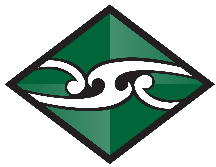 Employment FormPlease complete this form and return it with your application letter and C.V.1.	Position applied for 2.	Mr Ms Mrs Miss (Circle) Other …………….	Surname or family name 	First names	Address	Email	Telephone/Mobile		            		                  3.	Are you legally entitled to work in New Zealand?		    	        YES  / NOYou qualify if you are a New Zealand citizen, have permanent residence status, or appropriate work permit. Documentary proof may be required.
4. 	Do you hold a full New Zealand Drivers Licence?  YES / NO       Number: 5.	Please disclose all criminal convictions, unless covered by the Clean Slate Act 2004. 
View the Ministry of Justice website for further information on what you are required to declare: https://www.justice.govt.nz/criminal-records/clean-slate/ 6.    	Please provide a list of recent employment history - commencing with current position you hold7.	Please provide a list of qualifications - relevant degrees, diplomas or other qualifications.Originals or certified copies may need to be provided for verification if you are appointed. 8. 	Please provide a list of certifications or registrations – e.g. Teachers registration, First Aid certification 
9.    	Please give the names and contact details of 2 referees. 
It is preferable that one is your most recent employer.10. 	DECLARATION / AUTHORISATION I consent to referees named on this form and/or on my C.V. being consulted about this application.I also give permission to the Roman Catholic Bishop of the Diocese of Palmerston North and his delegates/agents to make other enquiries as they see fit in relation to my application and consent to the disclosure of information to them by such persons of whom enquiry is made on matters relevant to my suitability for the role applied for.	I certify that the information I have provided in this form and information in my C.V. are true and correct. I understand that if I have given incorrect, incomplete, or misleading information I may be disqualified from appointment, or if appointed, my employment may be terminated.  Signature				       			          DateAddress your completed application to: [Name][Role]Diocese of Palmerston northPrivate Bag 11012 Palmerston NorthFor Office Use only Date Application Received:					 ……………………………….. Acknowledgement of receipt of Application sent: 		 .……………………………….EmployerPosition held Period employed Reason for leavingEducation Qualifications & Awarding InstitutionDate Awarded Registration, certification NameDate of Expiry Name & Relationship EmailTelephone: Work                   Home/Mobile